İLANLI USUL İÇİN STANDART GAZETE İLANI FORMU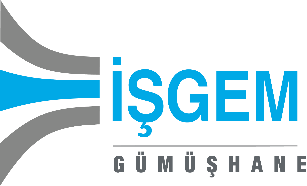 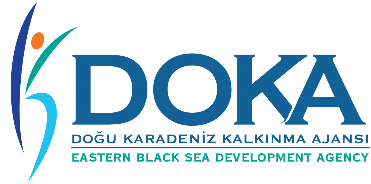 Mal Alımı için ihale ilanı Gümüşhane İŞGEM Teknoloji Geliştirme ve Girişim Hizmetleri A.Ş, Doğu Karadeniz Kalkınma Ajansı 2019 yılı Gümüşhane İli Güdümlü Proje Destek Programı kapsamında sağlanan mali destek ile GÜMÜŞHANE İŞGEM ’de Gümüşhane İŞGEM Kapasite Artırımı için  mal alımı ihalesi sonuçlandırmayı planlamaktadır.İhaleye katılım koşulları, isteklilerde aranacak teknik ve mali bilgileri de içeren İhale Dosyası Gümüşhane İŞGEM Teknoloji Geliştirme ve Girişim Hizmetleri A.Ş adresinden temin edilebilir. Teklif teslimi için son tarih ve saati: 04.10.2019  -  14:00Gerekli ek bilgi ya da açıklamalar; www.gumusisgem.com.tr  ve www.doka.org.tr adresinde yayınlanacaktır.Teklifler, 04/10/2019 tarihinde, saat 14:00’da ve Gümüşhane İŞGEM Teknoloji Geliştirme ve Girişim Hizmetleri A.Ş- Harmancık Köyü Merkez Mevkii No:114/1 Torul/Gümüşhane adresinde yapılacak oturumda açılacaktır. 